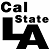 Instructions to Submit Petition forSPECIAL ACTION ADMISSIONMultiple Subject, Single Subject and Special EducationTeaching Credential ProgramsBecause this is an alternative admission process for entry to the teaching profession, take the time to complete your petition carefully.  Make it reflect your experience and background in the best possible light.  Type narrative responses; edit them to avoid errors.NOTE:  Applications for admission to the University and fees are NOT TRANSFERABLE to another quarter.  Applicants who are not admitted to the University in the quarter for which they applied must reapply to the CSULA University Office of Admissions and pay a new application fee.  Petitions must be submitted along with your application for Admission to the Charter College of Education credential program.TO BE ELIGIBLE TO SUBMIT A PETITION FOR SPECIAL ACTION ADMISSION, YOUR GPA FOR THE LAST 90 QUARTER UNITS MUST BE 2.50 OR HIGHER.When you submit your petition be sure that all of the required supporting materials are attached.  Petitions with incomplete required information or missing supporting materials will not be considered.  Complete petition packets will be forwarded to the appropriate Division for action.  Results of Division decisions regarding petitions for Special Action Admission will be mailed at the end of each quarter.If you are unsuccessful on your first attempt to be admitted to a program through a Special Action Petition, you may apply through this process one additional time.  The decisions of faculty committees are final and cannot be appealed.  Required materials include:Complete Petition for Special Action Admission.Two letters of recommendation on Charter College of Education forms (at least one letter of recommendation from a faculty member familiar with your academic performance).  Note:  You are responsible for obtaining these and attaching them to this petition.Transcripts of credits from all colleges and universities attended (except CSULA).Note:  You are responsible for obtaining transcripts (official or unofficial) and attaching them to this petition.4.  Proof of Completion or Attempt of Basic Skills Requirement (BSR) - For admission     purposes you must show one of the following:Proof of attempt of all three sections of the CBEST Passing scores from the CSET: Writing Skills test plus ALL three subtests of CSET: Multiple Subjects Passing scores from the CSU Early Assessment Program (EAP), English and Math, or CSU English Placement (EPT) and Entry Level Mathematics (ELM)Test Proof of passage of CTC approved out-of-state basic skills exam5.	Other materials which support your petition should be attached, if available. The following items strengthen your petition:a.	Documentation and/or evaluation of appropriate related teaching, professional, and/or work experience.b.	CSET scores or verification of completion of approved subject matter program (e.g., English, Math, etc.)Submit your completed Special Action Admission Petition to the Charter College of Education Office for Student Services, King Hall D2078.  If you have questions for the chairperson in the divisions offering teaching credential programs, please call the Division office. The Division may also request a personal interview with you before acting on your petition.	Division of Curriculum and Instruction	(323) 343-4350		Office Hours:	Monday - Thursday    8:00 a.m.  -  			Friday                         8:00 a.m.  -  	Division of Special Education & Counseling    (323) 343-4400		Office Hours:	Monday - Thursday  			Friday                       8:00 a.m. -   5:00 p.m.	CCOE Office for  Student Services	(323) 343-4322		Office Hours:	Monday - Thursday 	  8:00 a.m. -  6:00 p.m.			Friday		  8:00 a.m. -  5:00 p.m.DO NOT COMPLETE THIS PETITION IF YOU ARE APPLYING FOR ADMISSION BY SPECIAL ACTION FOR THE SECOND TIME.  Request the Second and Final Consideration Special Action Admission Petition from the Office for Student Services, King Hall D2078.SPECIAL ACTION ADMISSION PETITIONTeaching Credential Programs of Education  , Follow the separate list of instructions carefully in completing this application.  Please type or print:Last Name       	  First Name                       MI   Address (including city and zip code):       Telephone No. (Home):       	(Work):      Social Security # or SID:      	CIN:           Credential Objective:	  Multiple Subject	  Single Subject Area:      	  Special Education Specialty Area:         I am admitted to the University but do not have the required GPA for admission to a          credential program.   I have applied to the University and my gpa is below 2.75 but above 2.50 on the         last 90 quarter units (or last 60 semester units).     I have applied for admission to the University as a graduate student; however my         GPA on my last 90 quarter units cannot be calculated due to untraditional grading         at my prior college/university.I am submitting my Special Action Petition along with my Charter College of Education application for:	   Winter Quarter		  Summer Quarter	   Spring Quarter		  Fall QuarterStudent’s Signature _____________________________ Date Submitted      NOTE:  See reverse side                                                                      ______________________________________________________________________                                            (For Office Use Only)Division Recommendation							A/D	Date       Faculty Committee Signature ______________________________	____	____       Chairperson Signature  ______________________________	            ____	_______ Conditions to be satisfied to secure classified admission (completion of all        prerequisites and Block 1 courses with a “B” or better average):___ Reasons for Denial:Charter College of Education Action						A/D	Date	Director of Student Services Signature____________________________	____	____Quarter/year to be admitted ______	Forwarded to: ___University Admissions Office	            Date ____________Student InformationAnswer all items.1.	Degree Status:	      Have not completed a bachelor’s degree. Expect to complete a bachelor’s degree from        by (date)      .	      Have completed a bachelor’s degree from (college/university.)			Baccalaureate degree major      	  	   Have completed a masters degree in       from      			(college or university).2.   Credential(s) you hold:		No credential		Emergency Permit		Intern (type)       	Exp. Date      		Preliminary (type)      	Exp. Date      		Professional Clear (type)      	Exp. Date      		Other (type)      	Exp. Date      Teaching Experience:		No full-time teaching experience.		Experience as a teacher aide (attach verification).		Previous teaching experience, but not currently teaching (attach explanation).		Currently teaching:District       Grade level/Subject    	School      4.	Have you passed the CBEST?   Yes (attach verification)	 No5.	Have you completed the approved subject matter program of studies for a single subject credential?	Yes (attach verification)	No      If not, have you taken the CSET?  Yes (attach verification)	No6.   Have you taken the CSU Early Assessment Program (EAP)?  Yes (attach verification)  7.   Have you taken the CSU English Placement (EPT)? Yes (attach verification) 8.   Have you taken the Entry Level Mathematics (ELM) Yes (attach verification)Student Statement of Appeal		In the space below, carefully type a statement which justifies your admission by Special Action to a teaching credential program. Address these issues: (1) reason for academic performance, (2) recent changes in your life that will affect academic performance if admitted, (3) talents you expect to bring to a teaching career, (4) special circumstances you believe should be considered. Please write in narrative form, not a list or outline.